Ordenamos las partes de la computadora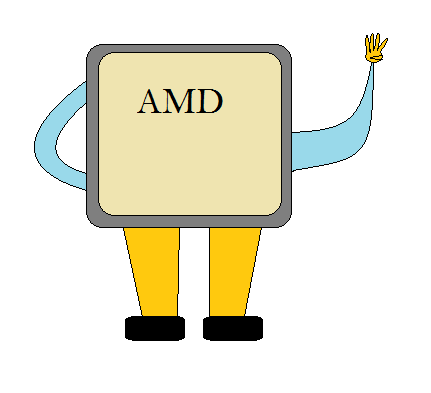 La CPU viene en distintos modelos y es el cerebrito de la computadora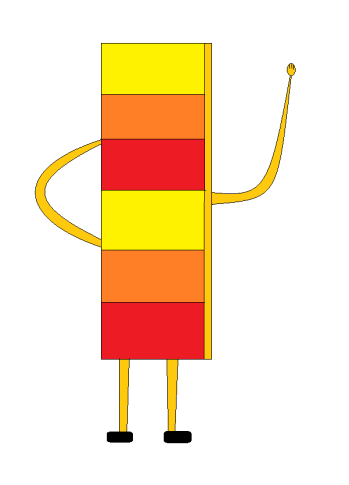 La MEMORIA RAM sirve para ejecutar todo lo que le piden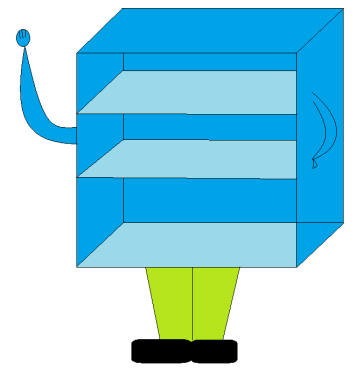 El DISCO DURO y todas las memorias auxiliares sirven para guardar información dentro suyo y que no se pierda.